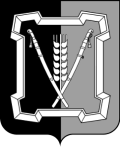 АДМИНИСТРАЦИЯ  КУРСКОГО  МУНИЦИПАЛЬНОГО  ОКРУГАСТАВРОПОЛЬСКОГО КРАЯП О С Т А Н О В Л Е Н И Е13 июня 2023 г.	ст-ца Курская	             № 570   О внесении изменений в состав комиссии по делам несовершеннолетних и защите их прав Курского муниципального округа Ставропольского края, утвержденный постановлением администрации Курского муниципального округа Ставропольского края от 09 февраля 2021 г. № 58Администрация Курского муниципального округа Ставропольского краяПОСТАНОВЛЯЕТ:	1. Внести в состав комиссии по делам несовершеннолетних и защите их прав Курского муниципального округа Ставропольского края, утвержденный постановлением администрации Курского муниципального округа Ставропольского края от 09 февраля 2021 г. № 58 «О создании комиссии по делам несовершеннолетних и защите их прав Курского муниципального округа Ставропольского края» (с изменениями, внесенными постановлением администрации Курского муниципального округа Ставропольского края от 
22 февраля 2023 г. № 161) (далее - комиссия), следующие изменения:	1.1. Исключить из состава комиссии Новикову Е.А.	1.2. Включить в состав комиссии Долгоерову Анну Петровну, директора государственного казенного учреждения социального обслуживания «Курского социально-реабилитационного центра для несовершеннолетних «Надежда», членом комиссии (по согласованию).	1.3. В должности члена комиссии Мурко Василисы Васильевны слово «начальник» заменить словом «директор».2. Отделу по организационным и общим вопросам администрации Курского муниципального округа Ставропольского края официально обнародовать настоящее постановление на официальном сайте администрации Курского муниципального округа Ставропольского края в информационно-те-лекоммуникационной сети «Интернет». 23. Настоящее постановление вступает в силу со дня его официального обнародования на официальном сайте администрации Курского муниципального округа Ставропольского края в информационно-телекоммуника-ционной сети «Интернет».Временно исполняющий полномочия главы Курского муниципального округа Ставропольского края, первый заместитель главыадминистрации Курского муниципального  округа Ставропольского края			                                         П.В.Бабичев